Colegio San Manuel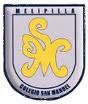 		Asignatura: Historia, Geografía y Ciencias Sociales 		Profesor: Carolina Bustamante Maldonado 		Curso: 2° año básico GUIA N° 1 DE APOYO AL HOGAR HISTORIA, GEOGRAFÍA Y CIENCIAS SOCIALES NOMBRE: ______________________________________________FECHA: marzo 2020INSTRUCCCIONES: Lee cuidadosamente antes de responder.I. Encierra la alternativa que corresponde a la afirmación verdadera Los días de la semana son. seis.siete.cinco.La secuencia de los días de la semana es. lunes, martes, miércoles, viernes, sábado, jueves y domingo.domingo, lunes, martes, sábado, miércoles, jueves y viernes.lunes, martes, miércoles, jueves, viernes, sábado y domingo.La fecha marcada en el calendario es 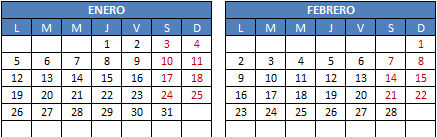 10 de enero.12 de enero.10 de febrero.Los meses del año son. dos.siete.doce.Los tres primeros meses del año son	enero, febrero y marzo.diciembre, enero, mayo.octubre, noviembre y diciembre.Ordena la secuencia de lo que un niño hace en el día.			                        1                     2                         3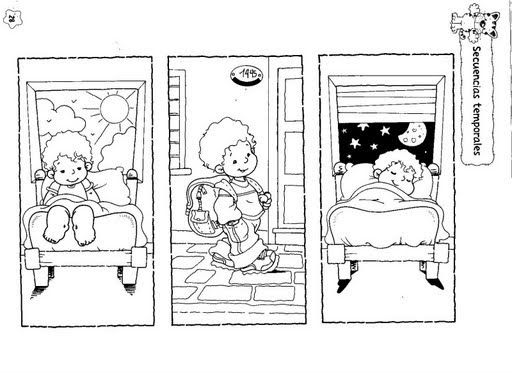 1 – 2 – 3.2 – 1 – 3.3 – 1 – 2.La capital de Chile es.Valparaíso.Santiago.Concepción.El océano que baña las costas de Chile es el océano. Índico.Pacífico.Atlántico.Los símbolos patrios son. la cueca, el trompo y el copihue.la bandera, el escudo y el emboque.el escudo, el Himno Nacional y la bandera.Algunos juegos populares de nuestro país son. el trompo, la cueca y el emboque.el trompo, el emboque y el volantín.el emboque, el copihue y el palo ensebado.Una tradición cultural de nuestro país es	. los días de la semana.las fiestas tradicionales.la cordillera de los Andes.Una característica de Chile es. que tiene doce regiones.que es un país largo y angosto.que está rodeado por el océano atlántico.Chile:Tiene océano y cordillera.Tiene lagos y no tiene océano.Tiene ríos y no tiene cordillera.Dibuja la rosa de los vientos en el siguiente cuadrado, colocando los puntos cardinales según corresponda.Dibuja y pinta en el siguiente recuadro, el plano de tu entorno (casa) OBJETIVOS DE APRENDIZAJE:Conocer el planeta Tierra, sus continentes y océanos, Chile y América. Identificar a nuestros países vecinosConocer días meses y añosHABILIDADES / DESTREZAS:Leer y comunicar información geográfica através de distintas herramientasINDICACIONES GENERALES:-Pide ayuda a un adulto para realizar este trabajo.-Busca un lugar tranquilo y luminoso para disponerte a trabajar. -Emplea lápiz grafito y de colores.-Una vez finalizada la guía archívala para mostrársela a tu profesora cuando se reinicien las clases. INDICACIONES GENERALES:-Pide ayuda a un adulto para realizar este trabajo.-Busca un lugar tranquilo y luminoso para disponerte a trabajar. -Emplea lápiz grafito y de colores.-Una vez finalizada la guía archívala para mostrársela a tu profesora cuando se reinicien las clases. 